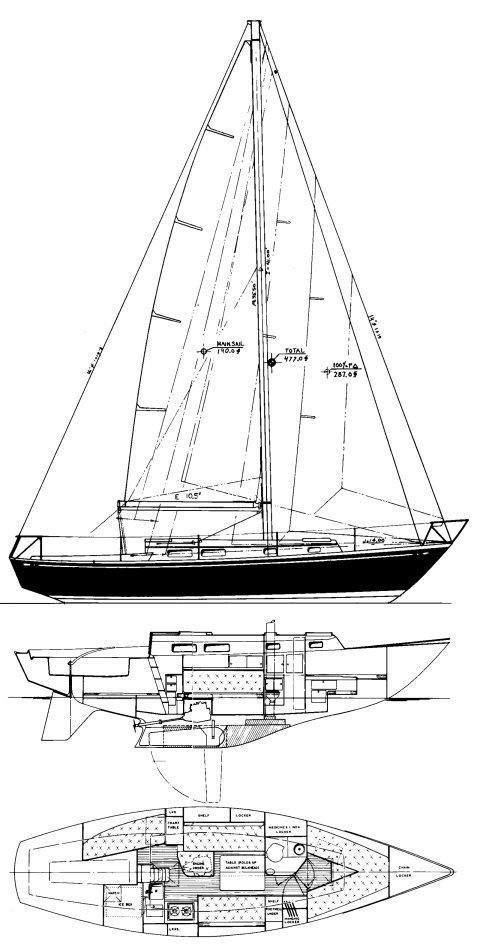 HIN: TAR3431304742019 NJ Registration: [NJ 2036 HJ] Title: New Jersey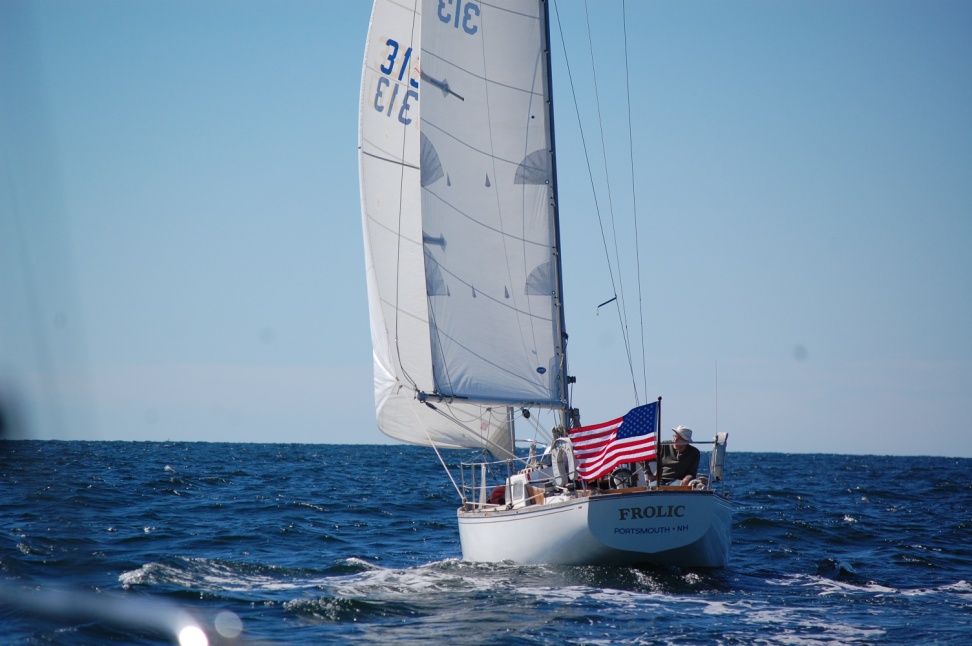 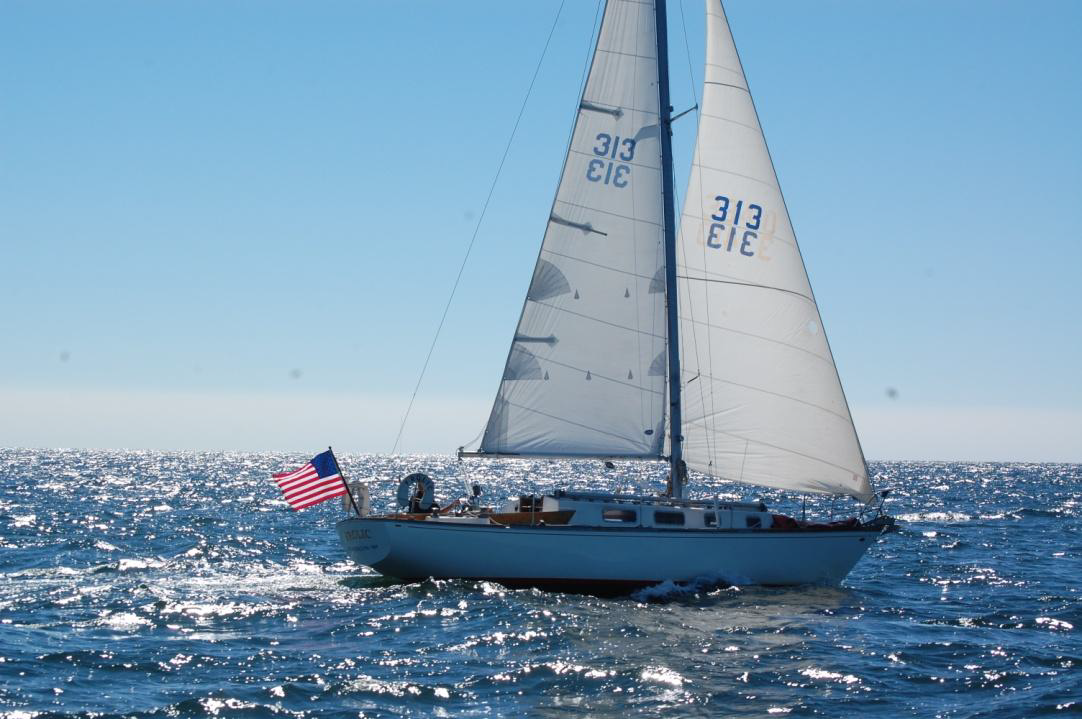 Heading South with a 15-18 kt West wind – (note, no big waves)GENERALBuilt in 1974, hull number 313The interior has had significant custom teak cabinetry work and refinishing. There are no open cabinets/bays; all bays (main cabin, galley & head) are enclosed with varnished teak sliding doors.Exterior teak has been refinished (varnish).The interior cushions were replaced 2016 by Tim Paddock (Atlantic Highlands, NJ).  They have extra thickness (4+”) with comfortable, medium-firm foam. White vinyl cockpit cushions (2005)All port-lights have been re-bedded (2016).The four-small port-lights are opening design (all with screens)New Jabsco Manual Head (2018).Aft quarter berth has an 18” opening port that opens into the cockpit (improves lighting & ventilation).Opening hatches (companionway, main cabin center, fore peak) have screens.Edson wheel steering cable replaced (2011).New drive shaft, cutlass and 3-blade prop (designed for the Atomic-4 in a T-34C) installed by Carriage House Marine - 2014).Engine is currently being replaced with an Atomic-4 from Moyer Marine … (fresh-water cooled)Pressure fresh water for galley & head‘Wind Scoop’ for v-berth hatchBottom has 3 barrier coatsELECTRONICSICOM IC-M422 VHF Radio (2010) with a mast-head and an aft rail mounted VHF antennas.Raytheon 398 GPS (2005) …swings into the companionway) New Ray Marine CV-100 Auto-Pilot …installed by Lockwood Boat Works – (2017).Depth sounder… transducer is mounted internally in a PVC well with mineral oil … no thru hull !SAIL INVENTORYMain (1988)150% RF genoa (1998)155% racing genoa125% high clew genoa (2005)90% heavy jib (NEVER USED – still in the bag)Storm jib (never used – in  the bag)Starcut spinnaker (very little use)(Tri-Radial spinnaker - 1998) *Hood multi-purpose spinnaker (????)14 ft spinnaker poleRigged for double genoa halyards (internal)Rigged for double spinnaker halyards (external)Heavy weather & light air genoa sheetsWINCHES2 - Enkes  #24 two-speed genoa-sheet winches (1996)2 - Barient #20 single-speed spinnaker-sheet winches (original)4 - Barient #10 mast & coach-roof winches (original)ANCHORSBRUCE (25 lb)CQR (25 lb) with 75 ft 3/8”chain and 100 ft ½” nylon rode.3/8” x 15’ chain with 75 ft ½” nylon anchor rode100 ft (extra) ½” anchor rodeBINACLE COMPASSRitchie Binnacle Mount SUNBRELLA WINTER COVER (3-section)  All zippers have been replaced … (Suggest having Tim Paddock in Atlantic Highlands do any future work… very high-quality work at a very fair price)!PORTABLE ELECTRIC BILGE PUMP - RULE 2000 gph (automatic) (2003)Double BATTERY CHARGER - (DYTEK - 1990)115v/30 amp dockside power cableDOCKLINES - 4 new 5/8” x 35 ft black braided nylon dock lines, and 4 older ½” 3-strand nylon dock lines --- all with 10 in eyes.LIFELINES - double lifelines with gatesFENDERS - (4 ea. 10” x 24”) inflatablePFDs - 2-new inflatable, 2-standard (racing), 6-standard (‘covers-the-law’)DINGHY - 6 ft, lightweight, hard chine FG hull, with oars… newly painted exterior=================================================================================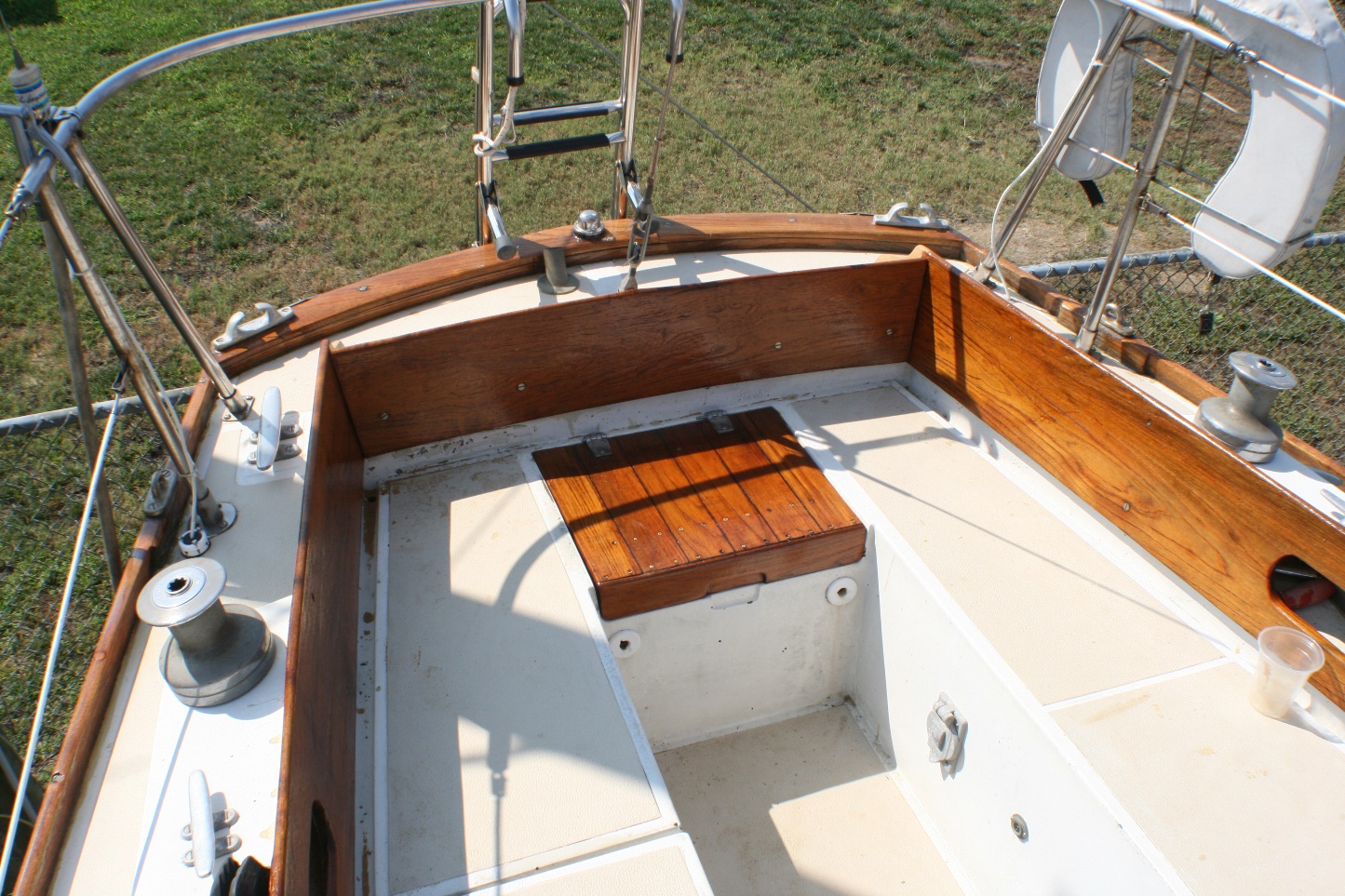 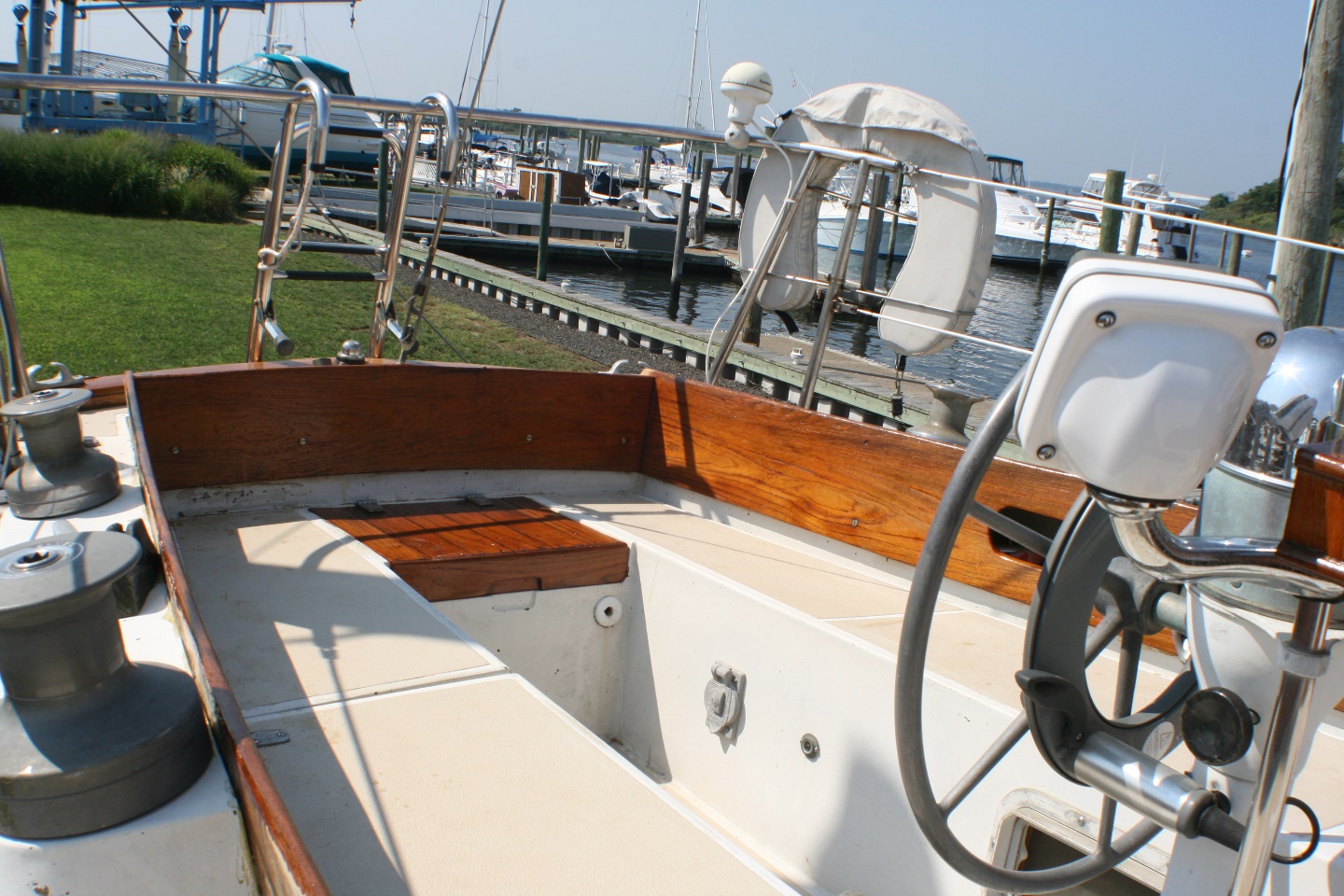 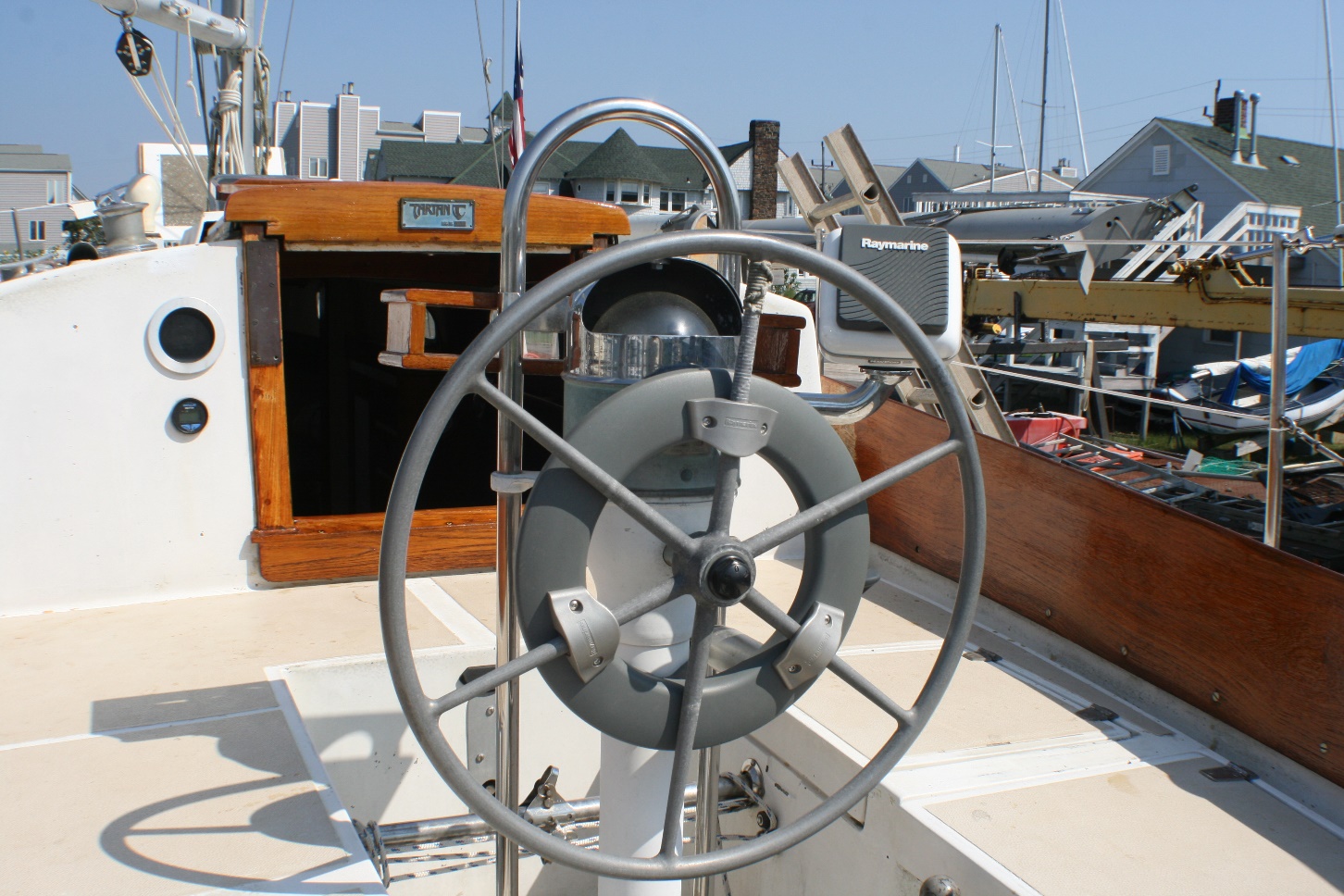 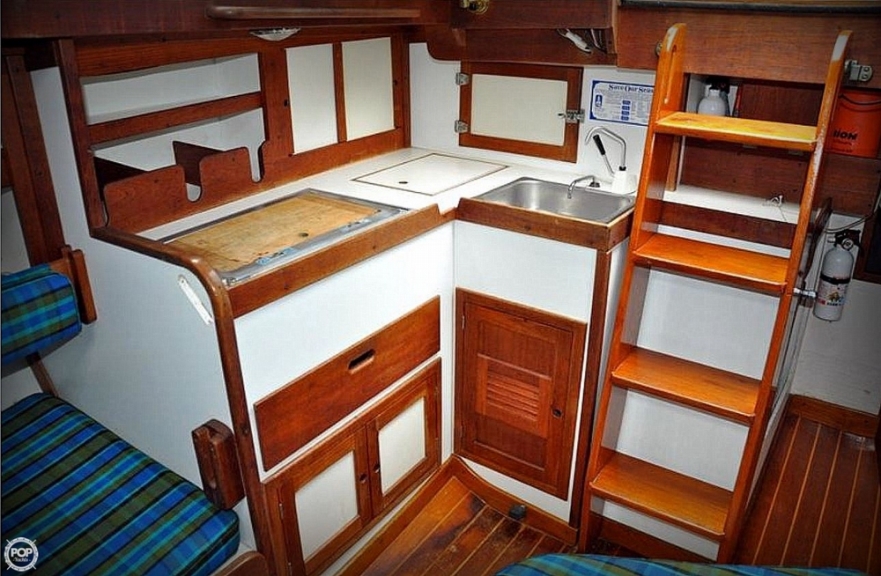 ORIGINAL  1974) Galley - (note the countertop, open bay, and manual sink faucet w/ foot pump)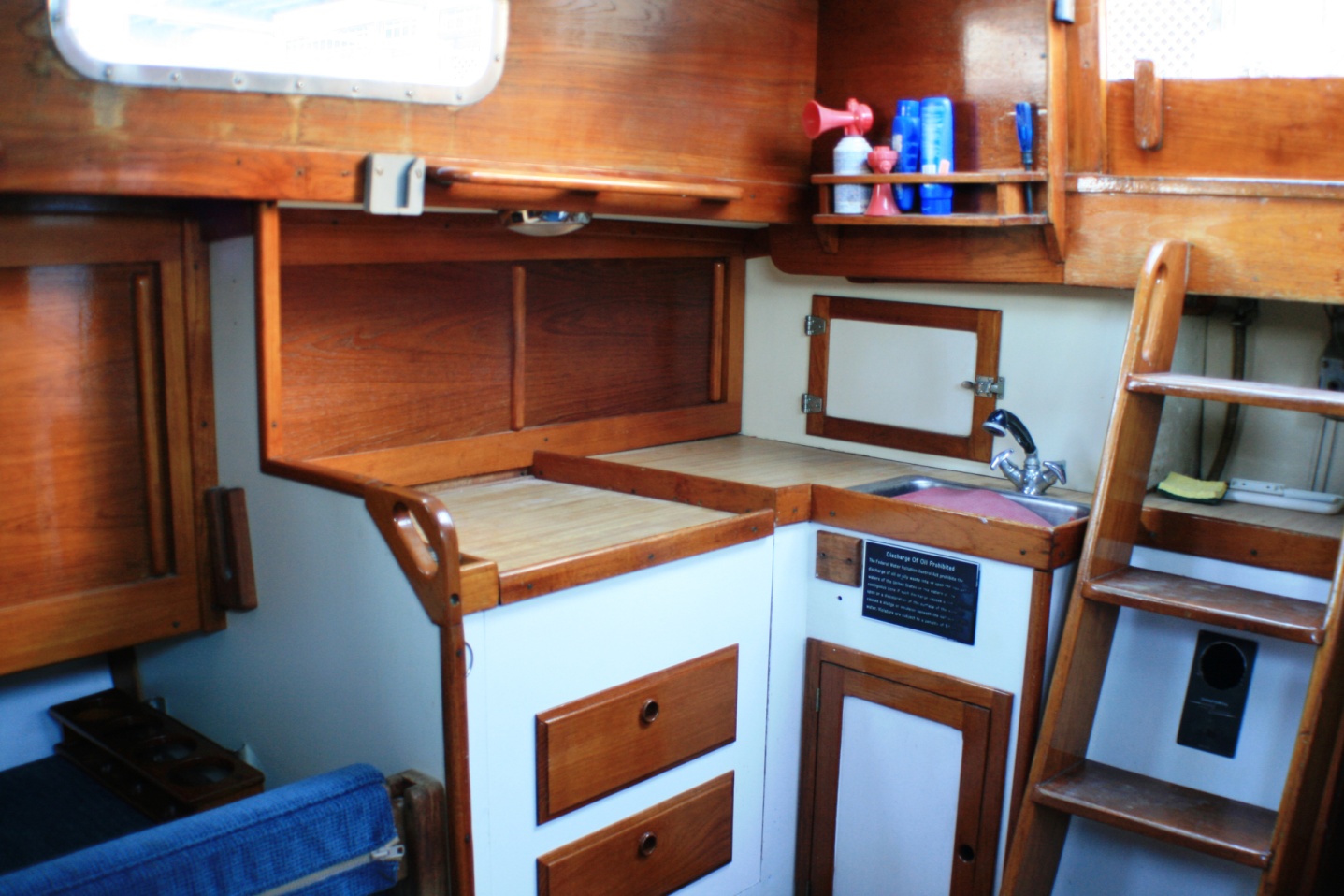 FROLIC’s Present Galley - (note new sliding teak doors, pressure water w/spray hose faucet, and butcher-block counter top)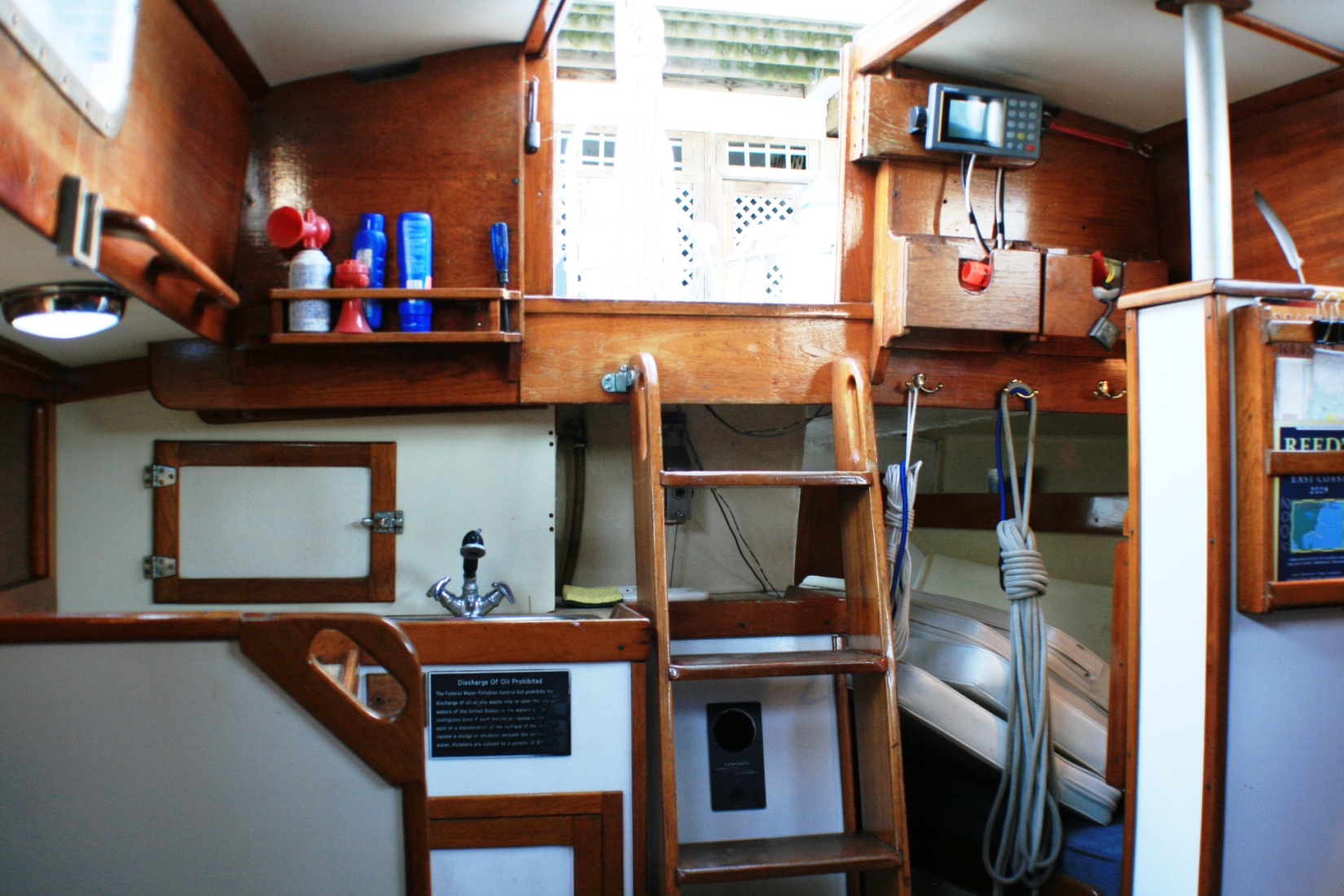 Icebox, companionway & aft quarter-berth (w/ cockpit cushions)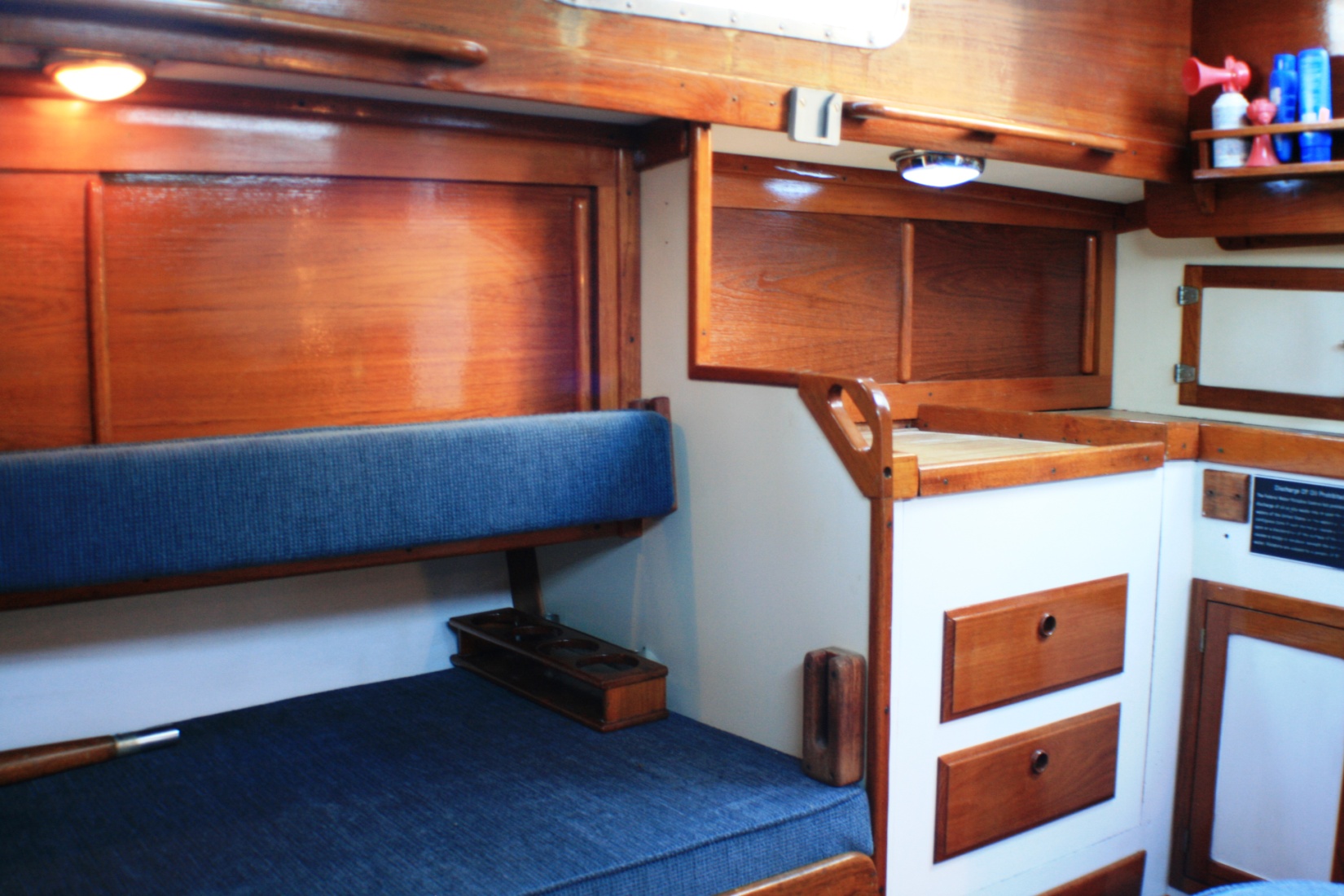 Starboard pilot berth & galley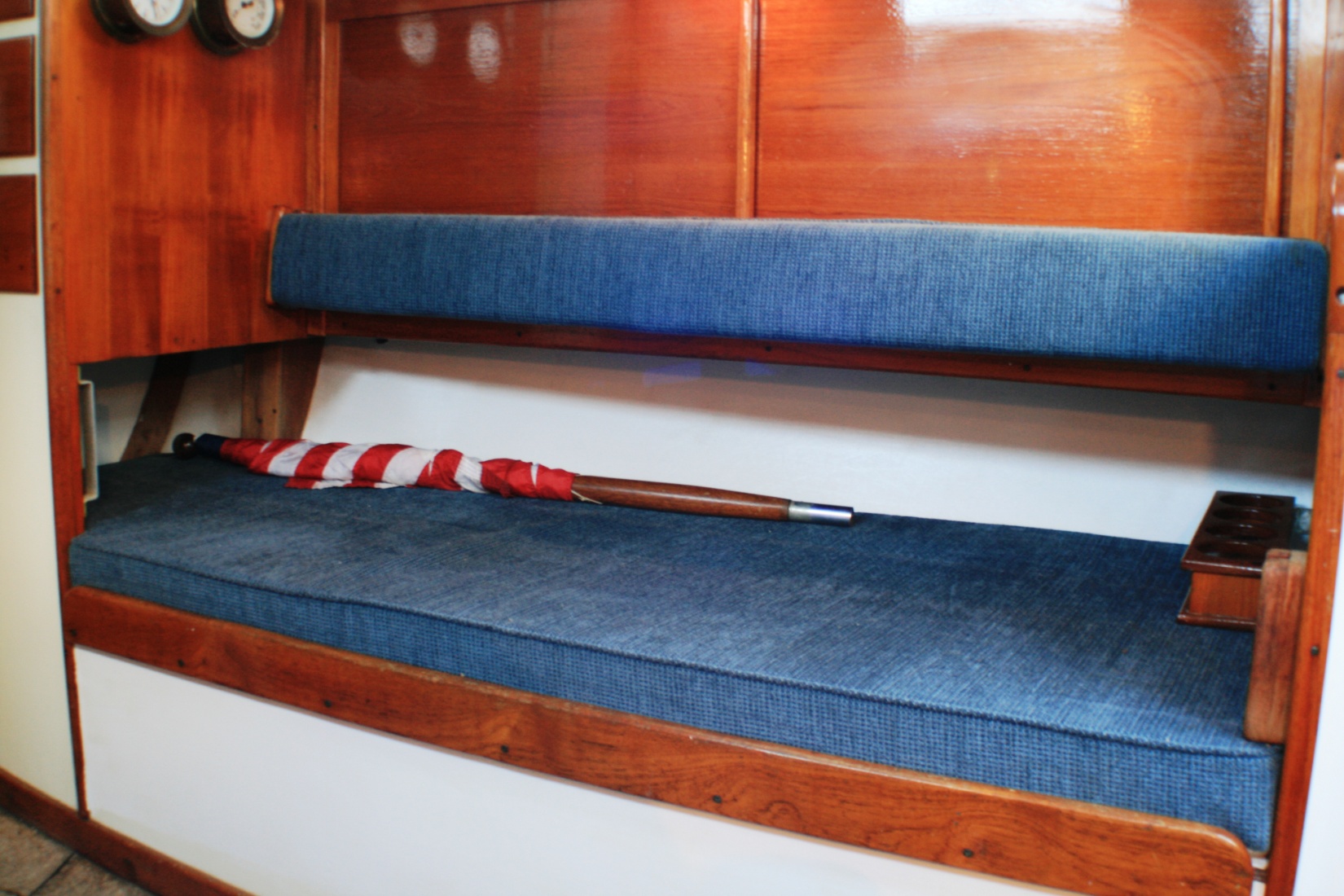 Starboard pilot berth – w/ padded fiddle board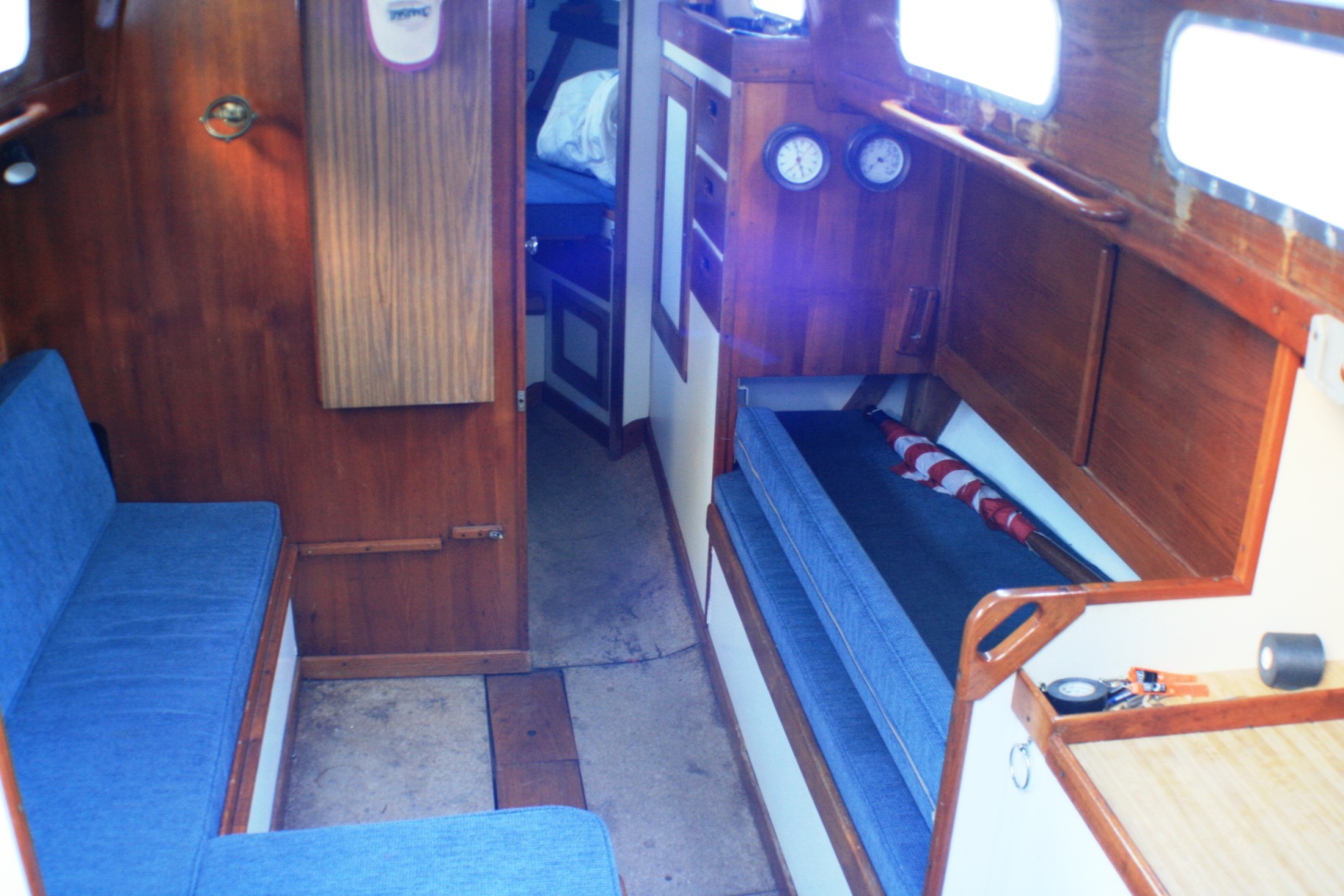 Main cabin - port side settee & double berth, and pilot berth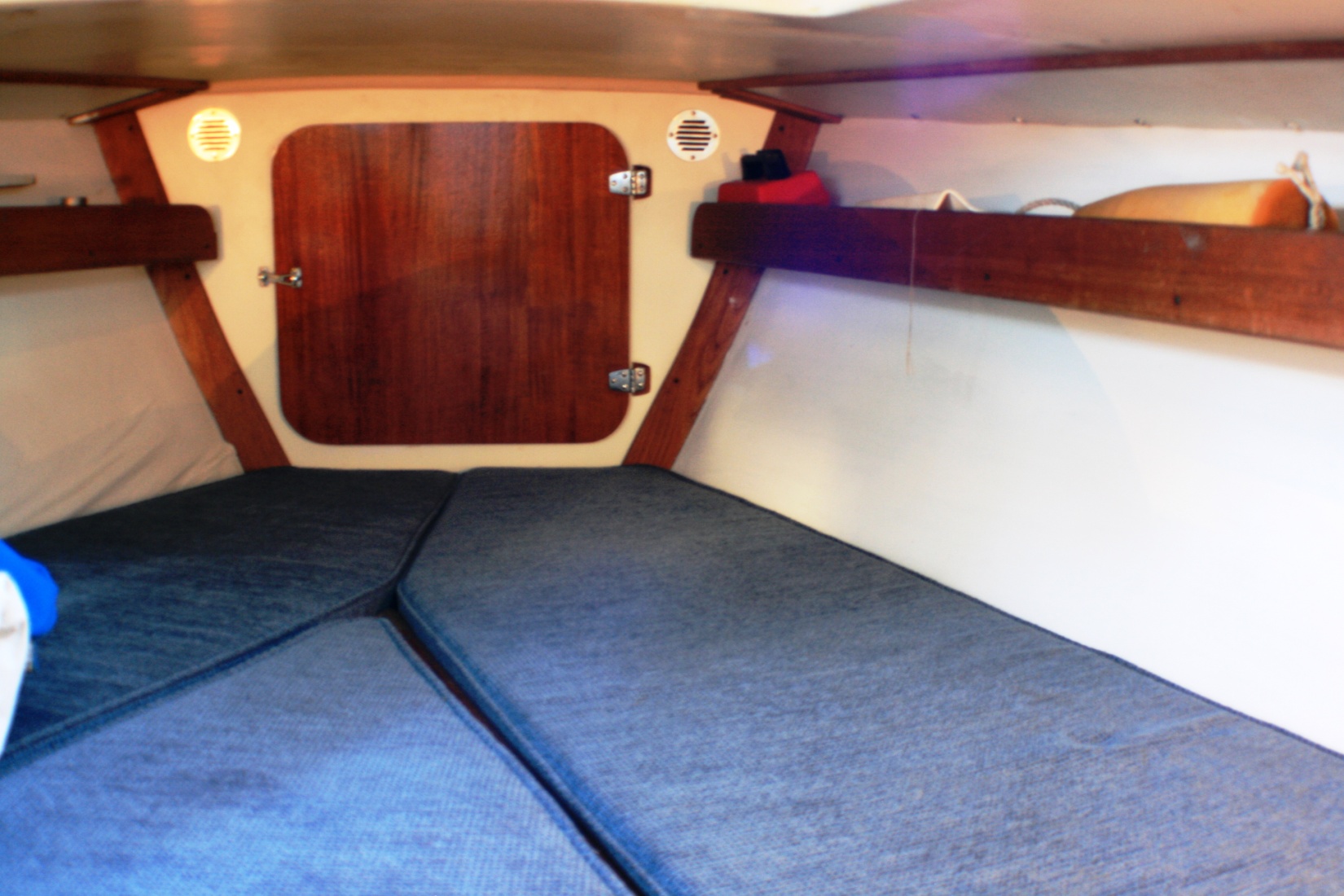 V-berth & anchor locker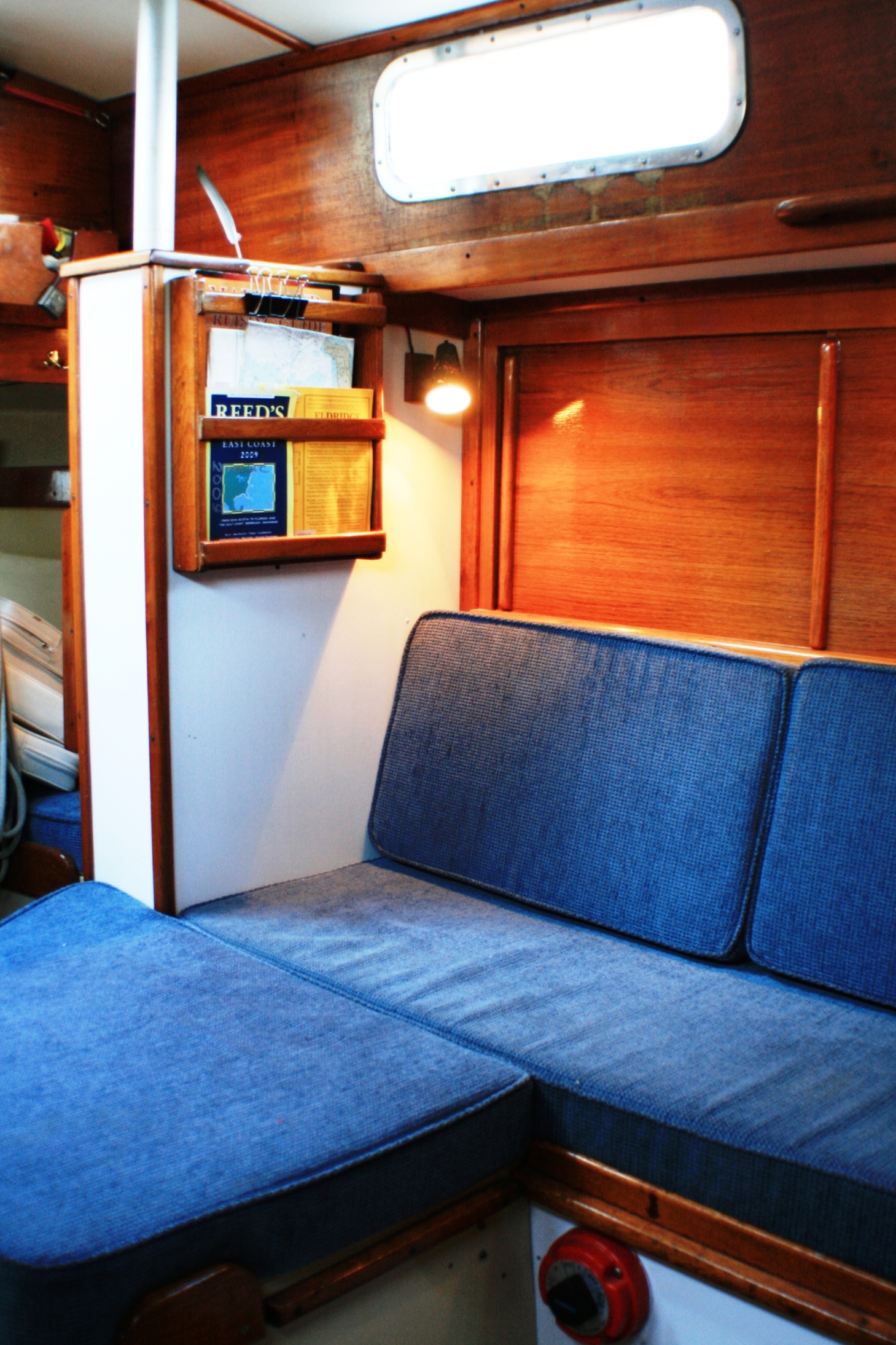 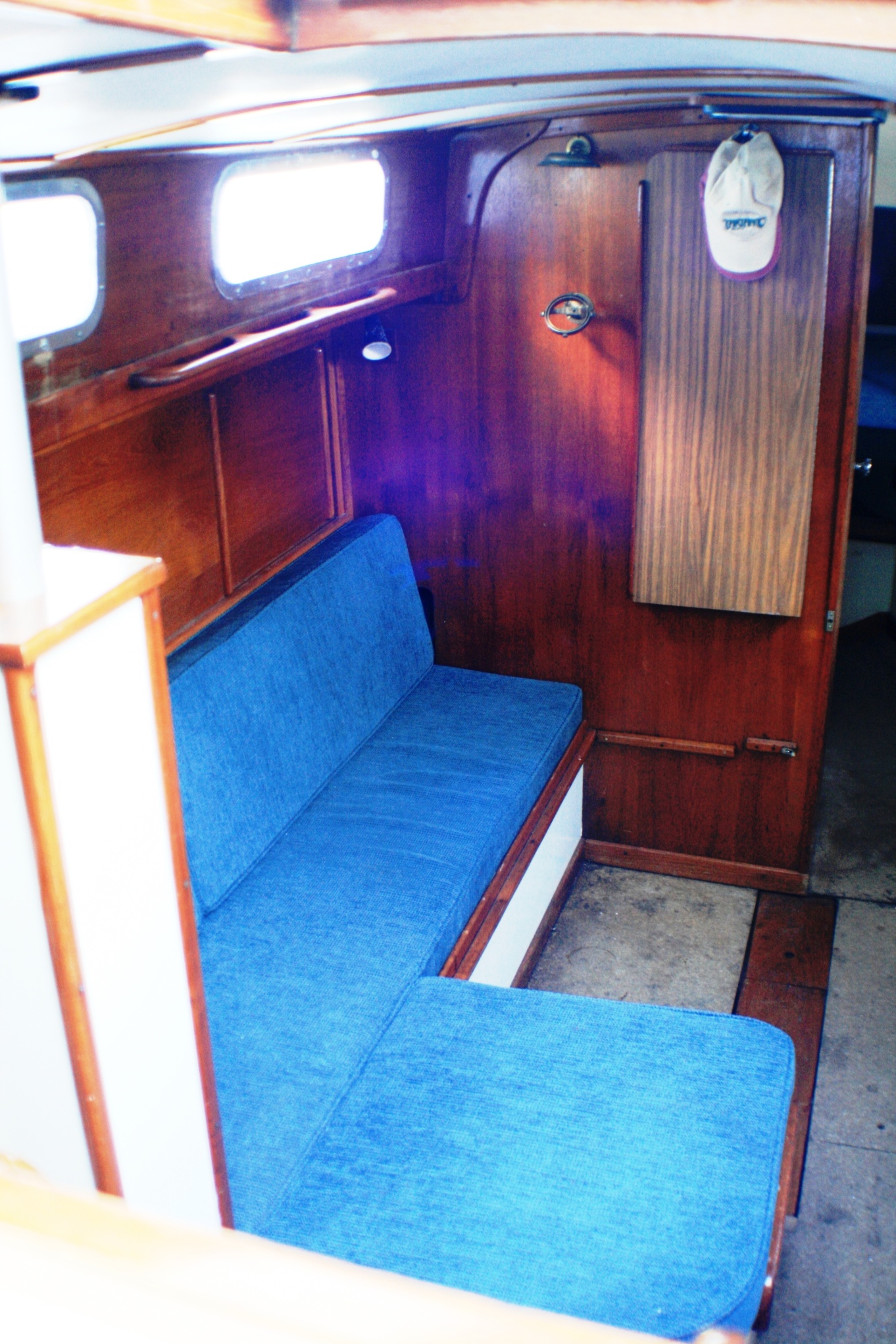 Port-side settee & double berth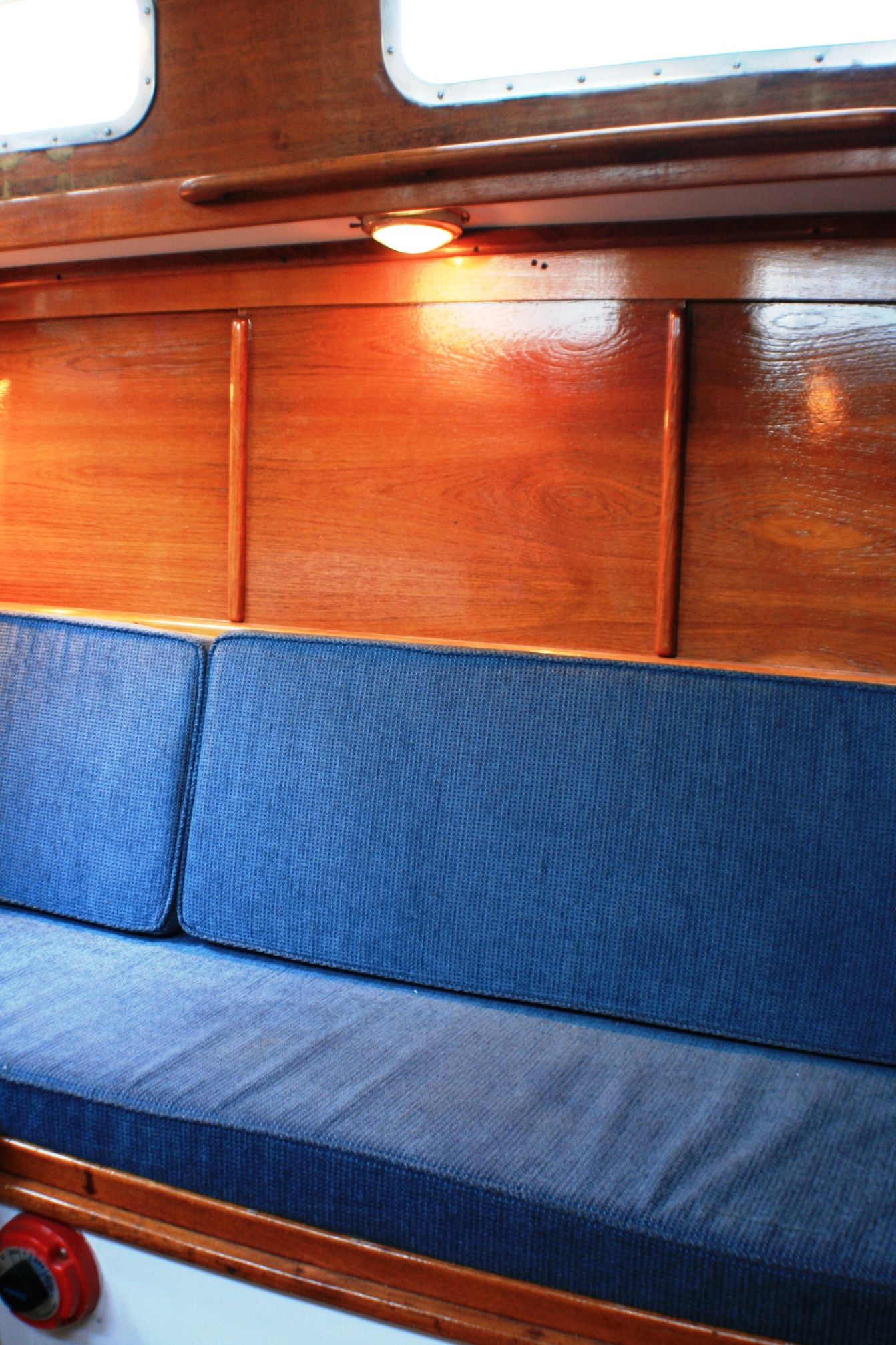 Settee/double berth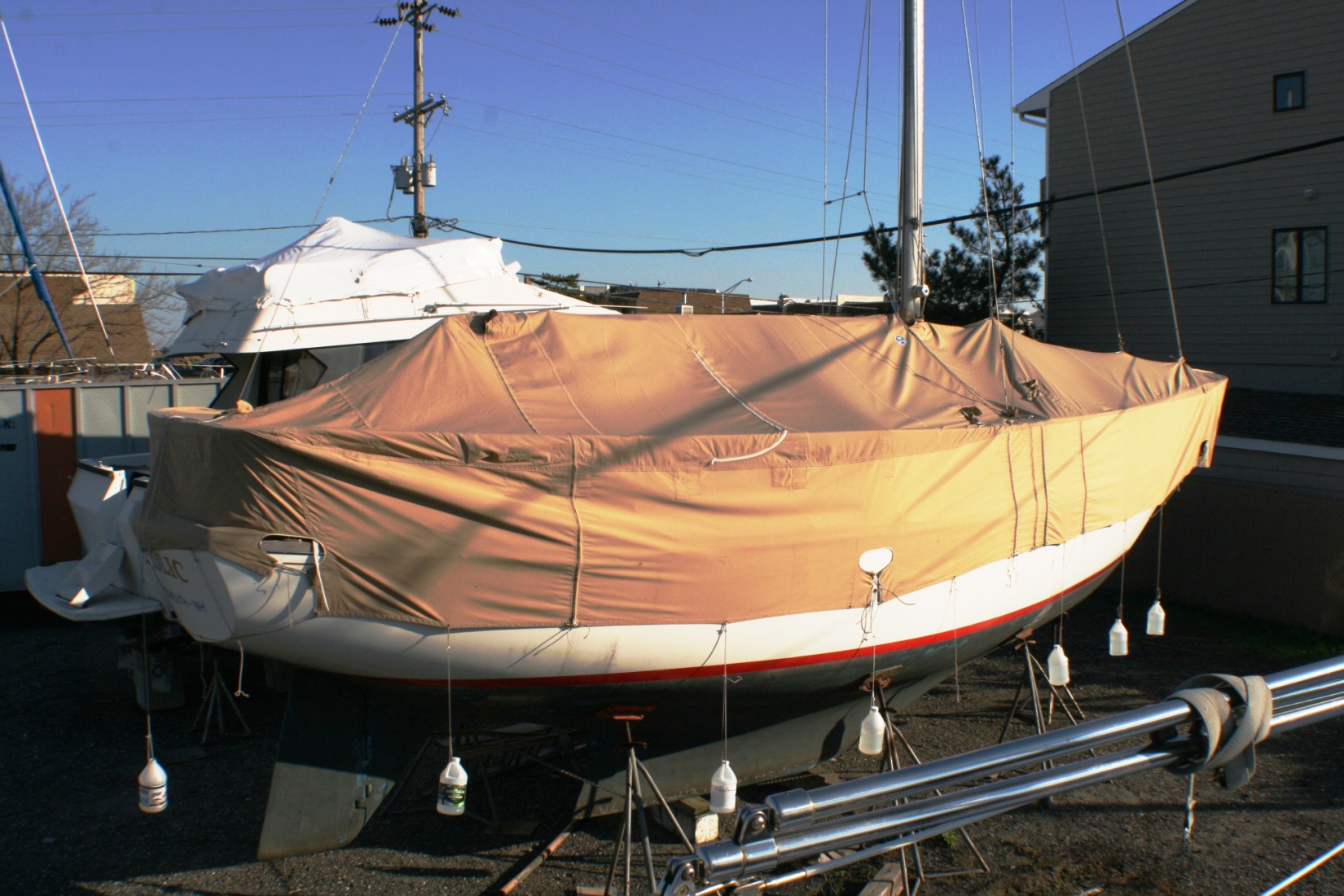 Three-section Sunbrella winter cover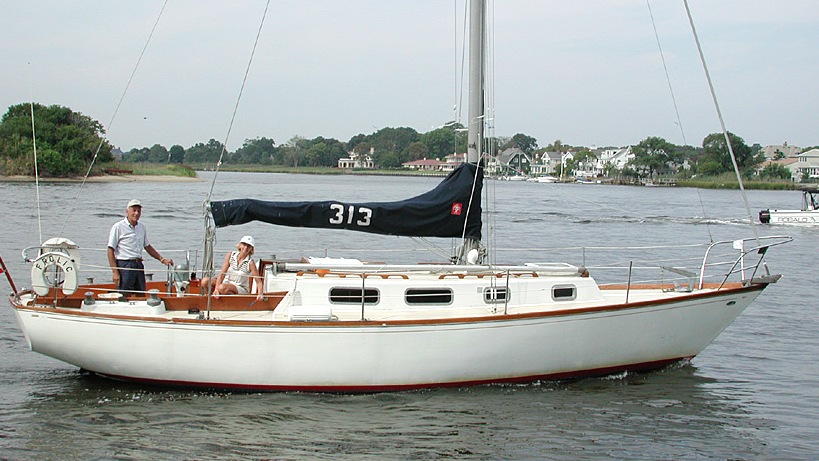 “FROLIC”~~~~~~~~~~~~~~~~~~~~~~~~~~~~~~~~~~~~~~~~~~~~_/) ~~~~~~~~~~~~~~~~~~~~~~~~~~~~~~~~~~~~~~~~~1974 Tartan 34-CFor SALE, asking $13.9Peter Coggins732-530-1493732-804-0633Hull Type: Keel/Ctrbrd. Keel/Ctrbrd.Rig Type: Masthead Sloop Masthead SloopLOA: 34.42'  34.42' LWL: 25.00'  25.00' Beam: 10.17'  10.17' Listed SA: 527 ft2  527 ft2 Draft (max.) 8.33'  8.33' Draft (min.) 3.92'  3.92' Displacement: 11,200 lbs. 11,200 lbs.Ballast: 5000 lbs.. 5000 lbs..Designer: Sparkman & Stephens Sparkman & Stephens Sparkman & Stephens Sparkman & Stephens Sparkman & StephensBuilder: Tartan Marine (USA) Tartan Marine (USA) Tartan Marine (USA) Tartan Marine (USA) Tartan Marine (USA)Construction: FG FG FGBal. type: LeadFirst Built: 1968Last Built: 1978# Built: 525AUXILIARY POWER (orig. equip.)AUXILIARY POWER (orig. equip.)AUXILIARY POWER (orig. equip.)AUXILIARY POWER (orig. equip.)AUXILIARY POWER (orig. equip.)AUXILIARY POWER (orig. equip.)Make: Universal UniversalModel: Atomic 4 Atomic 4Type: Gas GasHP: 30 30TANKSTANKSTANKSTANKSTANKSTANKSWater: 36 gals.. 36 gals..Fuel: 26 gals.  26 gals. 